ГЛАВА КОЛПАШЕВСКОГО РАЙОНА ТОМСКОЙ ОБЛАСТИПОСТАНОВЛЕНИЕ11.02.2019								                               № 29О внесении изменений в постановление Главы Колпашевского района от 25.05.2015 № 100 «Об утверждении Положения о системе оплаты труда руководителей, их заместителей и главных бухгалтеров муниципальных учреждений культуры Колпашевского района» (в редакции постановлений Главы Колпашевского района от 03.09.2015 № 182, от 03.02.2016 № 18, от 09.02.2017 № 19, от 06.07.2017 № 131, от 06.02.2018 № 25, от 14.01.2019 № 4)В целях упорядочения условий оплаты труда руководителей, их заместителей и главных бухгалтеров муниципальных учреждений культуры Колпашевского районаПОСТАНОВЛЯЮ: 	1. Внести в приложение к постановлению Главы Колпашевского района от 25.05.2015 № 100 «Об утверждении Положения о системе оплаты труда руководителей, их заместителей и главных бухгалтеров муниципальных учреждений культуры Колпашевского района» (в редакции постановлений Главы Колпашевского района от 03.09.2015 № 182, от 03.02.2016 № 18, от 09.02.2017 № 19, от 06.07.2017 № 131, от 06.02.2018 № 25) следующие изменения:1.1. В приложении № 3 к Положению о системе оплаты труда руководителей, их заместителей и главных бухгалтеров муниципальных учреждений культуры Колпашевского района слова «На 2018 г.» заменить словами «На 2019 г.».2. Настоящее постановление вступает в силу с даты его официального опубликования и распространяет своё действие на правоотношения, возникшие с 01.01.2019.3. Опубликовать настоящее постановление в Ведомостях органов местного самоуправления Колпашевского района и разместить на официальном сайте органов местного самоуправления муниципального образования «Колпашевский район».Глава района                                                                                       А.Ф.МедныхТ.Б.Бардакова5 27 43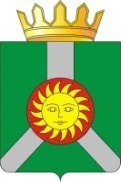 